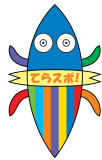 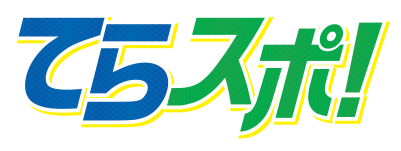 ７月２日開催　ビーチスポーツ体験会　参加申込書　　※６月２９日(木)までに、電話・メール・FAXにて総合型スポーツクラブてらスポ！へお申込みください。　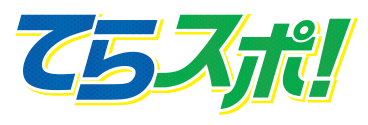 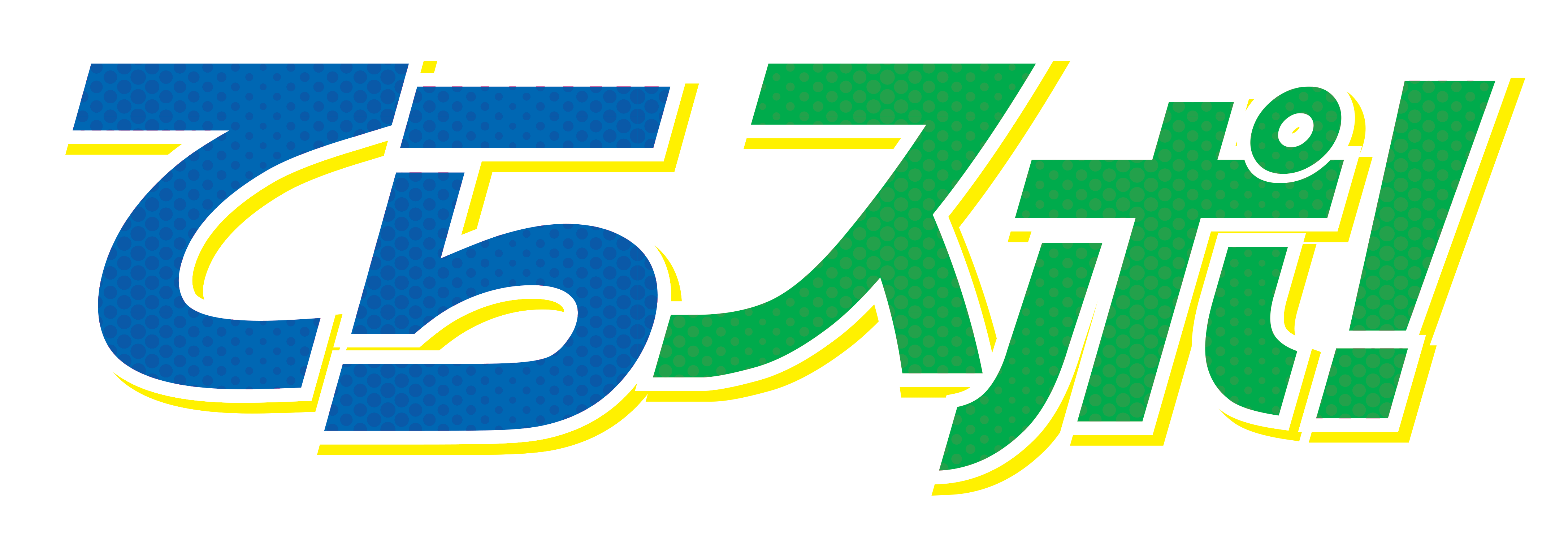 氏　名（ふりがな）　　　　　　　　　　    　　　当日の連絡先《団体申し込みの場合》　団体名　　　　　　　　　　　　　　　　　　　　参加人数　大人　　　　人　子ども　　　　人代表者の氏名（ふりがな）　　　　　　　　　     　　 当日の連絡先　　　　　　　　　　住　　所　　　　　　　　　　　　　　　　　